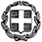     Ο ΔιευθυντήςΧρήστος Τσαφούλης                                                                                                                                                      ΠΕ03______________________________________________________________________________Σας υπενθυμίζουμε ότι: α) η προσφορά κατατίθεται κλειστή σε έντυπη μορφή (όχι με email ή fax) στο σχολείο και β) με κάθε προσφορά κατατίθεται από το ταξιδιωτικό γραφείο απαραιτήτως και Υπεύθυνη Δήλωση ότι διαθέτει βεβαίωση συνδρομής των νόμιμων προϋποθέσεων λειτουργίας τουριστικού γραφείου, η οποία βρίσκεται σε ισχύ.Ο τρόπος πληρωμής θα οριστεί από το Σχολείο με οικονομική ποινική ρήτρα η οποία θα αποδοθεί μία μέρα μετά την επιστροφή - για την τήρηση των όρων του συμφωνητικού.ΚΡΙΤΗΡΙΑ ΕΠΙΛΟΓΗΣ Η ρητή ακολουθία όλων των ανωτέρω προδιαγραφών, η ποιότητα, η ασφάλεια των ξενοδοχείων και μέσων μεταφοράς - σε σχέση με την προσφερόμενη τιμή, το πλήρες και αναλυτικό πρόγραμμα επισκέψεων και ξεναγήσεων, καθώς και η εμπειρία και η αξιοπιστία του ταξιδιωτικού γραφείου. Δεν γίνονται δεκτές προσφορές εκπρόθεσμες. Δεν γίνονται δεκτές προσφορές με προωθητικές ενέργειες άσχετες από τον σκοπό της οργάνωσης του συγκεκριμένου ταξιδιού (πχ. δώρα σε μαθητές ή στο σχολείο, λαχειοφόροι, δωροεπιταγές κλπ.) ώστε να είναι στο μέγιστο δυνατό συγκρίσιμες οι κατατεθείσες προσφορές. Οποιαδήποτε τέτοιου τύπου ενέργεια είναι αρκετή για την απόρριψη του εκάστοτε ταξιδιωτικού πρακτορείου από το διαγωνισμό. Γίνονται όμως δεκτές προσφορές για δωρεάν συμμετοχές αδύνατων οικονομικά μαθητών. Δεν γίνεται δεκτή οποιαδήποτε αλλαγή ή τροποποίηση του αρχικώς κατατεθειμένου φακέλου. Η μη πληρότητα του κλειστού φακέλου όπως επίσης και η μη ύπαρξη των απαιτούμενων δικαιολογητικών της προσφοράς αποτελεί επαρκή λόγο απόρριψης του υποψηφίου αναδόχου. Οι παραπάνω όροι υπόκεινται σε αναπροσαρμογή σε περίπτωση αλλαγής του υφιστάμενου θεσμικού πλαισίου από το ΥΠΑΙΘ. Τα ταξιδιωτικά γραφεία που ενδιαφέρονται να καταθέσουν προσφορές παρακαλούνται να προσκομίσουν κλειστούς και σφραγισμένους φακέλους με τις κάτωθι ενδείξεις: Ο κύριος φάκελος θα έχει στο εξωτερικό μέρος τον χαρακτηρισμό «ΤΕΧΝΙΚΕΣ ΠΡΟΔΙΑΓΡΑΦΕΣ» και θα περιέχει όλα τα στοιχεία του προτεινόμενου ξενοδοχείου, την κατηγορία 4* ή 5* σύμφωνα με τις απαιτήσεις της προκήρυξης, την ακριβή θέση, την ιστοσελίδα, φωτογραφικό υλικό, ασφαλιστικές καλύψεις όπως τις ορίζει η ΥΑ, το ειδικό σήμα λειτουργίας, την παρεχόμενη διατροφή και υπηρεσίες, εκτενή αναφορά στα προτεινόμενα μέσα μεταφοράς με βεβαίωση ασφαλούς μετακίνησης, έγγραφες επιβεβαιώσεις παροχών από το ταξιδιωτικό γραφείο όπως συνοδό, ξεναγούς, και γενικότερα όλους τους όρους που περιλαμβάνονται στα ανωτέρω εδάφια. Θα πρέπει να εσωκλείεται δεύτερος μικρότερος φάκελος με τον χαρακτηρισμό «ΟΙΚΟΝΟΜΙΚΗ ΠΡΟΣΦΟΡΑ» και θα αφορά αποκλειστικά και μόνο την οικονομική πρόταση/τιμή ανά μαθητή. Ο φάκελος αυτός θα ανοιχτεί εφόσον ο φάκελος των τεχνικών προδιαγραφών καλύπτει πλήρως τις απαιτήσεις του σχολείου, διαφορετικά δύναται να απορριφθεί εξαρχής. Ο διαγωνισμός μπορεί να είναι μειοδοτικός, εφόσον η επιτροπή αξιολόγησης, συνεκτιμήσει πέραν της τιμής την ποιότητα, το εύρος των προσφερόμενων παροχών και την εμπειρία του πρακτορείου σε αντίστοιχες εκδρομές. Επιθυμητός κατάλογος πελατών (σχολεία δευτεροβάθμιας εκπαίδευσης) προς εξακρίβωση δια μαρτυρίας για σωστή τήρηση των όρων της εκάστοτε εκδρομής/διοργάνωσης. Ενδέχεται να αναζητηθούν πρόσθετες πληροφορίες, σχετικά με τις παρεχόμενες υπηρεσίες και την αξιοπιστία εφόσον κριθεί ότι είναι απαραίτητες για την διαμόρφωση ασφαλούς επιλογής. Θα πρέπει να επισυνάπτεται στον φάκελο των τεχνικών προδιαγραφών Υπεύθυνη δήλωση, δεόντως υπογεγραμμένη από νομίμως εξουσιοδοτημένο πρόσωπο ή τον νόμιμο εκπρόσωπο του διαγωνιζόμενου, στην οποία να δηλώνεται ότι: α) ο διαγωνιζόμενος έχει μελετήσει και αποδέχεται πλήρως και ανεπιφύλακτα τους όρους του παρόντος διαγωνισμού, β) δεν υπάρχουν αλλαγές στο καταστατικό της εταιρείας του πλην αυτών που θα εσωκλείει στην προσφορά που θα υποβάλλει στον παρόντα διαγωνισμό, γ) όλα τα υποβαλλόμενα στοιχεία είναι αληθή, και ως εκ τούτου δεν είναι ένοχος παροχής ψευδών στοιχείων και πληροφοριών, δ) έχει λάβει γνώση όλων των συνθηκών του Έργου για την υποβολή της προσφοράς του, ε) ο νόμιμος εκπρόσωπος δεν έχει καταδικαστεί με αμετάκλητη δικαστική απόφαση για αδίκημα που αφορά την επαγγελματική τους διαγωγή που κλονίζει την αξιοπιστία τους, στ) ο διαγωνιζόμενος έχει στη διάθεσή του όλα τα αναγκαία Πιστοποιητικά που έχουν εκδοθεί από τις αρμόδιες Αρχές της χώρας τα οποία αποδεικνύουν ότι ο διαγωνιζόμενος είναι ενήμερος, ως προς τις υποχρεώσεις του που αφορούν εισφορές Κοινωνικής Ασφάλισης, Φορολογικές υποχρεώσεις ή ότι άλλο απαιτείται και προβλέπεται από την ισχύουσα νομοθεσία της χώρας. Κατά συνέπεια η επιτροπή δεν υποχρεούται να επιλέξει απαραίτητα το πρακτορείο που μειοδοτεί σε περίπτωση που τεκμηριωμένα αποφασίσει πέραν των τυπικών στοιχείων, ότι δεν πληρούνται όροι που διασφαλίζουν την ομαλή διεξαγωγή της εκδρομής με ασφάλεια για τους μαθητές και τους συνοδούς εκπαιδευτικούς.	ΕΛΛΗΝΙΚΗ ΔΗΜΟΚΡΑΤΙΑΥΠΟΥΡΓΕΙΟ  ΠΑΙΔΕΙΑΣΚΑΙ ΘΡΗΣΚΕΥΜΑΤΩΝΠΕΡΙΦΕΡΕΙΑΚΗ Δ/ΝΣΗ Π.Ε. ΚΑΙ Δ.Ε. ΑΤΤΙΚΗΣΔΙΕΥΘΥΝΣΗ ΔΕΥΤΕΡΟΒΑΘΜΙΑΣ ΕΚΠΑΙΔΕΥΣΗΣΑΝΑΤΟΛΙΚΗΣ ΑΤΤΙΚΗΣΕΛΛΗΝΙΚΗ ΔΗΜΟΚΡΑΤΙΑΥΠΟΥΡΓΕΙΟ  ΠΑΙΔΕΙΑΣΚΑΙ ΘΡΗΣΚΕΥΜΑΤΩΝΠΕΡΙΦΕΡΕΙΑΚΗ Δ/ΝΣΗ Π.Ε. ΚΑΙ Δ.Ε. ΑΤΤΙΚΗΣΔΙΕΥΘΥΝΣΗ ΔΕΥΤΕΡΟΒΑΘΜΙΑΣ ΕΚΠΑΙΔΕΥΣΗΣΑΝΑΤΟΛΙΚΗΣ ΑΤΤΙΚΗΣΗμερομηνία 26/10/22Αρ. Πρ. 559 Ημερομηνία 26/10/22Αρ. Πρ. 559 11ΣΧΟΛΕΙΟΣΧΟΛΕΙΟΓΕΛ ΠΙΚΕΡΜΙΟΥΑΓΙΟΥ ΧΡΙΣΤΟΦΟΡΟΥ 16 ΠΙΚΕΡΜΙ210 6036413ΓΕΛ ΠΙΚΕΡΜΙΟΥΑΓΙΟΥ ΧΡΙΣΤΟΦΟΡΟΥ 16 ΠΙΚΕΡΜΙ210 603641322ΠΡΟΟΡΙΣΜΟΣ/ΟΙ-ΗΜΕΡΟΜΗΝΙΑ ΑΝΑΧΩΡΗΣΗΣΚΑΙ ΕΠΙΣΤΡΟΦΗΣΠΡΟΟΡΙΣΜΟΣ/ΟΙ-ΗΜΕΡΟΜΗΝΙΑ ΑΝΑΧΩΡΗΣΗΣΚΑΙ ΕΠΙΣΤΡΟΦΗΣΑΘΗΝΑ - ΙΩΑΝΝΙΝΑ4ήμερη ή 5ήμερηΑναχώρηση  την Δευτέρα 12 ή την  Τρίτη 13 Δεκεμβρίου 2022 το πρωί από το σχολείο και επιστροφή την Παρασκευή 16 Δεκεμβρίου  2022  το βράδυ στο σχολείο.(*η ημερομηνία δύναται να τροποποιηθεί με απόφαση του σχολείου, αν αυτό κριθεί απαραίτητο)ΑΘΗΝΑ - ΙΩΑΝΝΙΝΑ4ήμερη ή 5ήμερηΑναχώρηση  την Δευτέρα 12 ή την  Τρίτη 13 Δεκεμβρίου 2022 το πρωί από το σχολείο και επιστροφή την Παρασκευή 16 Δεκεμβρίου  2022  το βράδυ στο σχολείο.(*η ημερομηνία δύναται να τροποποιηθεί με απόφαση του σχολείου, αν αυτό κριθεί απαραίτητο)33ΠΡΟΒΛΕΠΟΜΕΝΟΣ ΑΡΙΘΜΟΣ ΣΥΜΜΕΤΕΧΟΝΤΩΝ(ΜΑΘΗΤΕΣ-ΚΑΘΗΓΗΤΕΣ)ΠΡΟΒΛΕΠΟΜΕΝΟΣ ΑΡΙΘΜΟΣ ΣΥΜΜΕΤΕΧΟΝΤΩΝ(ΜΑΘΗΤΕΣ-ΚΑΘΗΓΗΤΕΣ)65  μαθητές περίπου,  5 συνοδοί καθηγητές.65  μαθητές περίπου,  5 συνοδοί καθηγητές.44ΜΕΤΑΦΟΡΙΚΟ ΜΕΣΟ/Α-ΠΡΟΣΘΕΤΕΣ ΠΡΟΔΙΑΓΡΑΦΕΣΜΕΤΑΦΟΡΙΚΟ ΜΕΣΟ/Α-ΠΡΟΣΘΕΤΕΣ ΠΡΟΔΙΑΓΡΑΦΕΣΠολυτελές  λεωφορείο για τις μετακινήσεις. Το λεωφορείο να είναι τελευταίας τεχνολογίας, να έχει δυνατότητα εξαερισμού και κλιματισμού και να είναι διαθέσιμο για όλες τις μετακινήσεις του σχολείου. Να συμπεριλαμβάνεται το κόστος των διοδίων.Πολυτελές  λεωφορείο για τις μετακινήσεις. Το λεωφορείο να είναι τελευταίας τεχνολογίας, να έχει δυνατότητα εξαερισμού και κλιματισμού και να είναι διαθέσιμο για όλες τις μετακινήσεις του σχολείου. Να συμπεριλαμβάνεται το κόστος των διοδίων.55ΚΑΤΗΓΟΡΙΑ ΚΑΤΑΛΥΜΑΤΟΣ-ΠΡΟΣΘΕΤΕΣ ΠΡΟΔΙΑΓΡΑΦΕΣ(ΜΟΝΟΚΛΙΝΑ/ΔΙΚΛΙΝΑ/ΤΡΙΚΛΙΝΑ-ΠΡΩΙΝΟ Ή ΗΜΙΔΙΑΤΡΟΦΗ)ΚΑΤΗΓΟΡΙΑ ΚΑΤΑΛΥΜΑΤΟΣ-ΠΡΟΣΘΕΤΕΣ ΠΡΟΔΙΑΓΡΑΦΕΣ(ΜΟΝΟΚΛΙΝΑ/ΔΙΚΛΙΝΑ/ΤΡΙΚΛΙΝΑ-ΠΡΩΙΝΟ Ή ΗΜΙΔΙΑΤΡΟΦΗ)5* ξενοδοχείο στην πόλη των Ιωαννίνων ή  μέχρι 3  χιλ έξω από αυτήν.Τα δωμάτια των μαθητών  να είναι κατάβάση δίκλινα και τρίκλινα και των συνοδώνεκπαιδευτικών υποχρεωτικά μονόκλινα.Υποχρεωτική ημιδιατροφή (πρωινό &δείπνο) σε ελεύθερο μπουφέ εντός του ξενοδοχείου. Να υπάρχει προσωπικό ασφαλείας και για τις βραδινές ώρες (ιδιαίτερα στην είσοδο-έξοδο του ξενοδοχείου). Γνωστοποίηση του ονόματος του  ξενοδοχείου και μετά την ανάθεση επιβεβαίωση κράτησης στο όνομα του Σχολείου.Μια βδομάδα πριν την αναχώρηση θα πρέπει να γνωστοποιηθούν στο σχολείο οι αριθμοί των δωματίων στα ξενοδοχεία ώστε να γίνει η κατανομή των μαθητών. Να επισυνάπτεται κάτοψη του επιλεχθέντος σημείου διαμονής (όροφος/πτέρυγα) ανά ξενοδοχείο.Οι μαθητές  μας θα διαμείνουν απαρέγκλιτα στην ίδια πτέρυγα και αν είναι εφικτό στον ίδιο όροφο του ξενοδοχείου.Το ξενοδοχείο να φιλοξενεί το πολύ δύο σχολεία :  το δικό μας και ακόμα ένα .5* ξενοδοχείο στην πόλη των Ιωαννίνων ή  μέχρι 3  χιλ έξω από αυτήν.Τα δωμάτια των μαθητών  να είναι κατάβάση δίκλινα και τρίκλινα και των συνοδώνεκπαιδευτικών υποχρεωτικά μονόκλινα.Υποχρεωτική ημιδιατροφή (πρωινό &δείπνο) σε ελεύθερο μπουφέ εντός του ξενοδοχείου. Να υπάρχει προσωπικό ασφαλείας και για τις βραδινές ώρες (ιδιαίτερα στην είσοδο-έξοδο του ξενοδοχείου). Γνωστοποίηση του ονόματος του  ξενοδοχείου και μετά την ανάθεση επιβεβαίωση κράτησης στο όνομα του Σχολείου.Μια βδομάδα πριν την αναχώρηση θα πρέπει να γνωστοποιηθούν στο σχολείο οι αριθμοί των δωματίων στα ξενοδοχεία ώστε να γίνει η κατανομή των μαθητών. Να επισυνάπτεται κάτοψη του επιλεχθέντος σημείου διαμονής (όροφος/πτέρυγα) ανά ξενοδοχείο.Οι μαθητές  μας θα διαμείνουν απαρέγκλιτα στην ίδια πτέρυγα και αν είναι εφικτό στον ίδιο όροφο του ξενοδοχείου.Το ξενοδοχείο να φιλοξενεί το πολύ δύο σχολεία :  το δικό μας και ακόμα ένα .66ΛΟΙΠΕΣ ΥΠΗΡΕΣΙΕΣ (ΠΡΟΓΡΑΜΜΑ, ΠΑΡΑΚΟΛΟΥΘΗΣΗΕΚΔΗΛΩΣΕΩΝ, ΕΠΙΣΚΕΨΗ ΧΩΡΩΝ, ΓΕΥΜΑΤΑ κ.τ.λ.))ΛΟΙΠΕΣ ΥΠΗΡΕΣΙΕΣ (ΠΡΟΓΡΑΜΜΑ, ΠΑΡΑΚΟΛΟΥΘΗΣΗΕΚΔΗΛΩΣΕΩΝ, ΕΠΙΣΚΕΨΗ ΧΩΡΩΝ, ΓΕΥΜΑΤΑ κ.τ.λ.))Παρουσία συνοδού – εκπροσώπου του ταξιδιωτικού γραφείου καθ’ όλη τη διάρκεια της εκδρομής. Παρουσία ξεναγού στους χώρους επίσκεψης πολιτιστικού περιεχομένου (μουσεία, αρχαιολογικοί χώροι). Στην ΤΕΛΙΚΗ ΤΙΜΗ ΠΡΟΣΦΟΡΑΣ  να συμπεριλαμβάνεται το κόστος των εισιτηρίων, έξοδα μετακίνησης λεωφορείου και φόροι  διανυκτέρευσης όπου απαιτούνται. Δωρεάν συμμετοχή των τεσσάρων καθηγητών.Υποχρεωτική προσκόμιση Άδειας Λειτουργίας, φορολογικής και ασφαλιστικής ενημερότητας του ταξιδιωτικού πρακτορείου. Σε περίπτωση ακύρωσης της εκδρομής  λόγω έκτακτων μέτρων για την αντιμετώπιση της πανδημίας λόγω COVID 19 να γίνει επιστροφή του καταβληθέντος ποσού εξολοκλήρου.Το σχολείο επιθυμεί να προβλεφθεί ρητά ότι στην περίπτωση που κάποιος μαθητής για αποδεδειγμένους λόγους ανωτέρας βίας ή αιφνίδιας ασθένειας ματαιώσει τη συμμετοχή του, τότε θα του επιστραφούν στο ακέραιο τα χρήματα που θα έχει δώσει για την εκδρομή.Προτεινόμενο Πρόγραμμα εκδρομής.Ξενάγηση στο Κάστρο Ιωαννίνων  και στη Λίμνη.  Επισκέψεις σε Άρτα, Ζαγοροχώρια, Μέτσοβο,  Καλαμπάκα.Παρουσία συνοδού – εκπροσώπου του ταξιδιωτικού γραφείου καθ’ όλη τη διάρκεια της εκδρομής. Παρουσία ξεναγού στους χώρους επίσκεψης πολιτιστικού περιεχομένου (μουσεία, αρχαιολογικοί χώροι). Στην ΤΕΛΙΚΗ ΤΙΜΗ ΠΡΟΣΦΟΡΑΣ  να συμπεριλαμβάνεται το κόστος των εισιτηρίων, έξοδα μετακίνησης λεωφορείου και φόροι  διανυκτέρευσης όπου απαιτούνται. Δωρεάν συμμετοχή των τεσσάρων καθηγητών.Υποχρεωτική προσκόμιση Άδειας Λειτουργίας, φορολογικής και ασφαλιστικής ενημερότητας του ταξιδιωτικού πρακτορείου. Σε περίπτωση ακύρωσης της εκδρομής  λόγω έκτακτων μέτρων για την αντιμετώπιση της πανδημίας λόγω COVID 19 να γίνει επιστροφή του καταβληθέντος ποσού εξολοκλήρου.Το σχολείο επιθυμεί να προβλεφθεί ρητά ότι στην περίπτωση που κάποιος μαθητής για αποδεδειγμένους λόγους ανωτέρας βίας ή αιφνίδιας ασθένειας ματαιώσει τη συμμετοχή του, τότε θα του επιστραφούν στο ακέραιο τα χρήματα που θα έχει δώσει για την εκδρομή.Προτεινόμενο Πρόγραμμα εκδρομής.Ξενάγηση στο Κάστρο Ιωαννίνων  και στη Λίμνη.  Επισκέψεις σε Άρτα, Ζαγοροχώρια, Μέτσοβο,  Καλαμπάκα.77ΥΠΟΧΡΕΩΤΙΚΗ ΑΣΦΑΛΙΣΗ ΕΥΘΥΝΗΣ ΔΙΟΡΓΑΝΩΤΗ(ΜΟΝΟ ΕΑΝ ΠΡΟΚΕΙΤΑΙ ΓΙΑ ΠΟΛΥΗΜΕΡΗ ΕΚΔΡΟΜΗ)ΥΠΟΧΡΕΩΤΙΚΗ ΑΣΦΑΛΙΣΗ ΕΥΘΥΝΗΣ ΔΙΟΡΓΑΝΩΤΗ(ΜΟΝΟ ΕΑΝ ΠΡΟΚΕΙΤΑΙ ΓΙΑ ΠΟΛΥΗΜΕΡΗ ΕΚΔΡΟΜΗ)ΝΑΙΝΑΙ88ΠΡΟΣΘΕΤΗ ΠΡΟΑΙΡΕΤΙΚΗ ΑΣΦΑΛΙΣΗ ΚΑΛΥΨΗΣΕΞΟΔΩΝ ΣΕ ΠΕΡΙΠΤΩΣΗ ΑΤΥΧΗΜΑΤΟΣ  Ή ΑΣΘΕΝΕΙΑΣΠΡΟΣΘΕΤΗ ΠΡΟΑΙΡΕΤΙΚΗ ΑΣΦΑΛΙΣΗ ΚΑΛΥΨΗΣΕΞΟΔΩΝ ΣΕ ΠΕΡΙΠΤΩΣΗ ΑΤΥΧΗΜΑΤΟΣ  Ή ΑΣΘΕΝΕΙΑΣΝΑΙΣε περίπτωση εκδήλωσης ασθένειας να προβλέπεται η απομόνωσή του σε μονόκλινο δωμάτιο και η σίτισή του χωρίς επιπλέον χρέωση. ΝΑΙΣε περίπτωση εκδήλωσης ασθένειας να προβλέπεται η απομόνωσή του σε μονόκλινο δωμάτιο και η σίτισή του χωρίς επιπλέον χρέωση. 99ΤΕΛΙΚΗ ΣΥΝΟΛΙΚΗ ΤΙΜΗ ΟΡΓΑΝΩΜΕΝΟΥ ΤΑΞΙΔΙΟΥ(ΣΥΜΠΕΡΙΛΑΜΒΑΝΟΜΕΝΟΥ  Φ.Π.Α.)ΤΕΛΙΚΗ ΣΥΝΟΛΙΚΗ ΤΙΜΗ ΟΡΓΑΝΩΜΕΝΟΥ ΤΑΞΙΔΙΟΥ(ΣΥΜΠΕΡΙΛΑΜΒΑΝΟΜΕΝΟΥ  Φ.Π.Α.)ΝΑΙΝΑΙ1010ΕΠΙΒΑΡΥΝΣΗ ΑΝΑ ΜΑΘΗΤΗ(ΣΥΜΠΕΡΙΛΑΜΒΑΝΟΜΕΝΟΥ Φ.Π.Α.)ΕΠΙΒΑΡΥΝΣΗ ΑΝΑ ΜΑΘΗΤΗ(ΣΥΜΠΕΡΙΛΑΜΒΑΝΟΜΕΝΟΥ Φ.Π.Α.)ΝΑΙΝΑΙ1111ΚΑΤΑΛΗΚΤΙΚΗ ΗΜΕΡΟΜΗΝΙΑ ΚΑΙ ΩΡΑ ΥΠΟΒΟΛΗΣ ΠΡΟΣΦΟΡΑΣΚΑΤΑΛΗΚΤΙΚΗ ΗΜΕΡΟΜΗΝΙΑ ΚΑΙ ΩΡΑ ΥΠΟΒΟΛΗΣ ΠΡΟΣΦΟΡΑΣ          ΤΕΤΑΡΤΗ 2 ΝΟΕΜΒΡΙΟΥ και ώρα 12.00          ΤΕΤΑΡΤΗ 2 ΝΟΕΜΒΡΙΟΥ και ώρα 12.001212ΗΜΕΡΟΜΗΝΙΑ ΚΑΙ ΩΡΑ ΑΝΟΙΓΜΑΤΟΣ ΠΡΟΣΦΟΡΩΝΗΜΕΡΟΜΗΝΙΑ ΚΑΙ ΩΡΑ ΑΝΟΙΓΜΑΤΟΣ ΠΡΟΣΦΟΡΩΝ          2 - 11 -2022  και ώρα 13:00          2 - 11 -2022  και ώρα 13:00